 Тема  урока: ФормаНазначение форма и основные  режимы  ее создания.Элементы управления формы. Вычисления в форме.Разработка многотабличной формыФорма-основа разработки диалоговых приложений. Формы предназначены для ввода и просмотра взаимосвязанных данных БД на экране в удобном для пользователя виде. С помощью формы можно:Загружать данные во  взаимосвязанные таблицы;Фильтровать , просматривать  ,вводить и корректировать данные;Выполнять вычисления;Ограничивать доступ к данным;Выводить на экран сообщения;Контролировать ввод и доступ к данным;Управлять работой приложений       В процессе подготовительной работы по разработке формы необходимо определить, из каких таблиц нужно отображать данные, какие именно поля должны быть представлены в форме, нужны ли вычисляемые поля, какие графические элементы (линии, полегающие текст рисунки) будут использоваться для оформления.     Чтобы начать создание формы, надо в окне базы Создание-Формы. Предоставляется возможность создать форму  в конструкторе, с помощью мастера, диаграмму, сводную таблицу, форму в столбец, форму  в виде таблицы, разделенную форму (одновременно отображает в режиме формы и в режиме таблиц) и т.дФормы, которые удовлетворяют любому, даже самому требовательному вкусу, можно создать с помощью конструктора. С помощью Мастера в диалоговом режиме создается однотабличная или многотабличная форма. Мастер форм позволяет пользователю определить, какие поля таблицы включаются в форму, и выбрать стиль ее оформления. На основе только одной таблицы  создаются : в столбец, ленточная, табличная формы; эти режимы не определяют стиль оформления, не вступают в диалог. Диаграмма и  Сводная таблица — позволяют создавать достаточно специализированные по своим задачам формы и активно используют OLE-технологии. , а просто выводят форму с заполненными  из таблицы данными  .2.Для создания формы в режиме Конструктор необходимо выполнить действия: выбрать режим конструктора на ленте инструментов вкладки Создание, группы Форма. В режиме конструктора форма представлена окном, которое имеет 4 области: заголовок формы, область данных, колонтитулы, Примечание форма. Заголовок формы, колонтитулы и примечание могут быть неактивны ,их следует добавить соответствующими  командами из контекстного менюДанные, размещаемые в заголовке, области данных, примечании- отображаются в форме, а размещаемые в колонтитуле - только при печати.. Области формы в режиме конструктора наполняются различными элементами управления.Элементы управления - это объекты  формы (отчета), которые служат для вывода данных на экран, выполнения макрокоманд или оформления.					Элементы управления и  их инструменты. Надпись Позволяет  разместить в форме текст.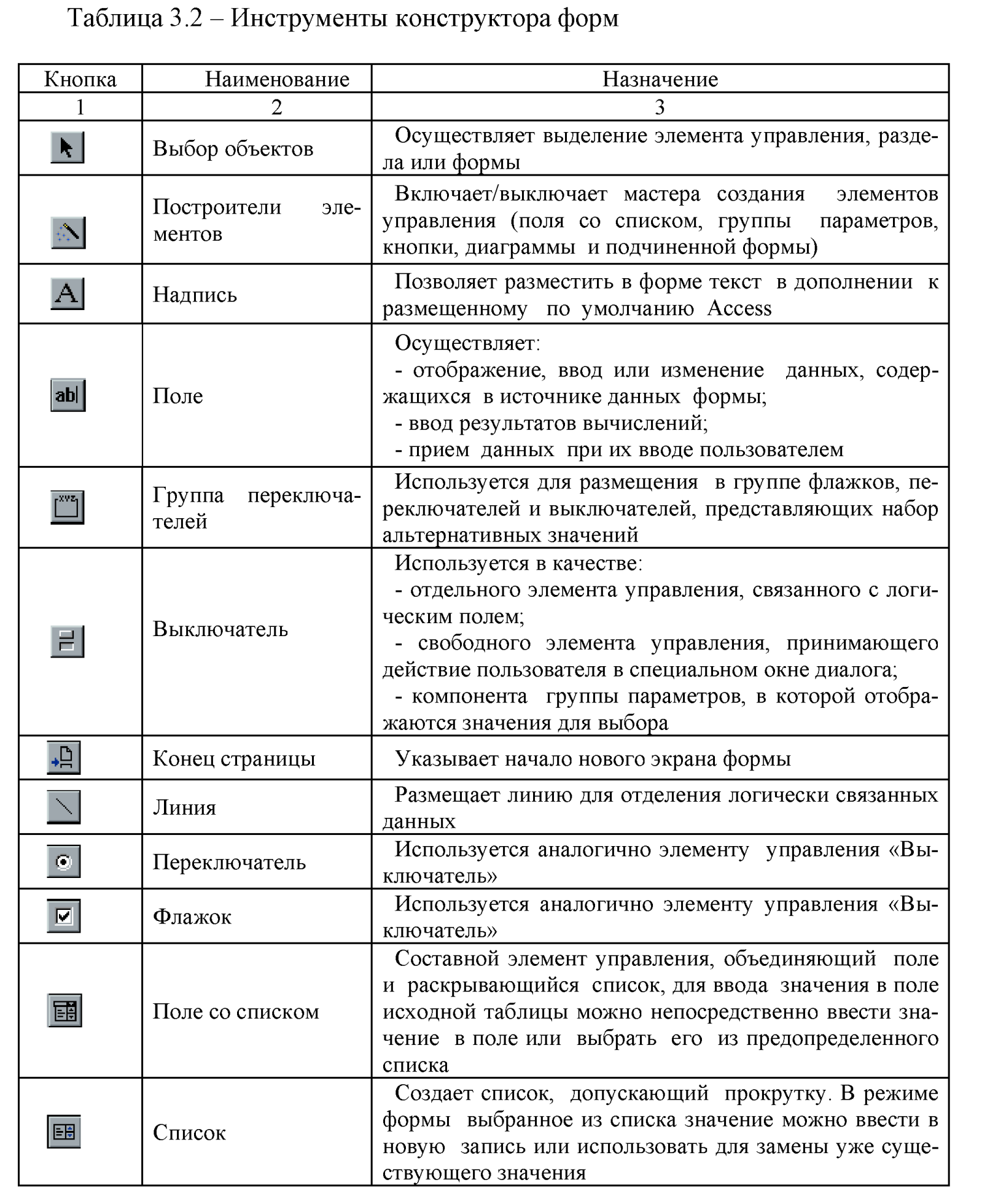  Поле. Осуществляет: отображение, ввод, или изменение данных источника формы,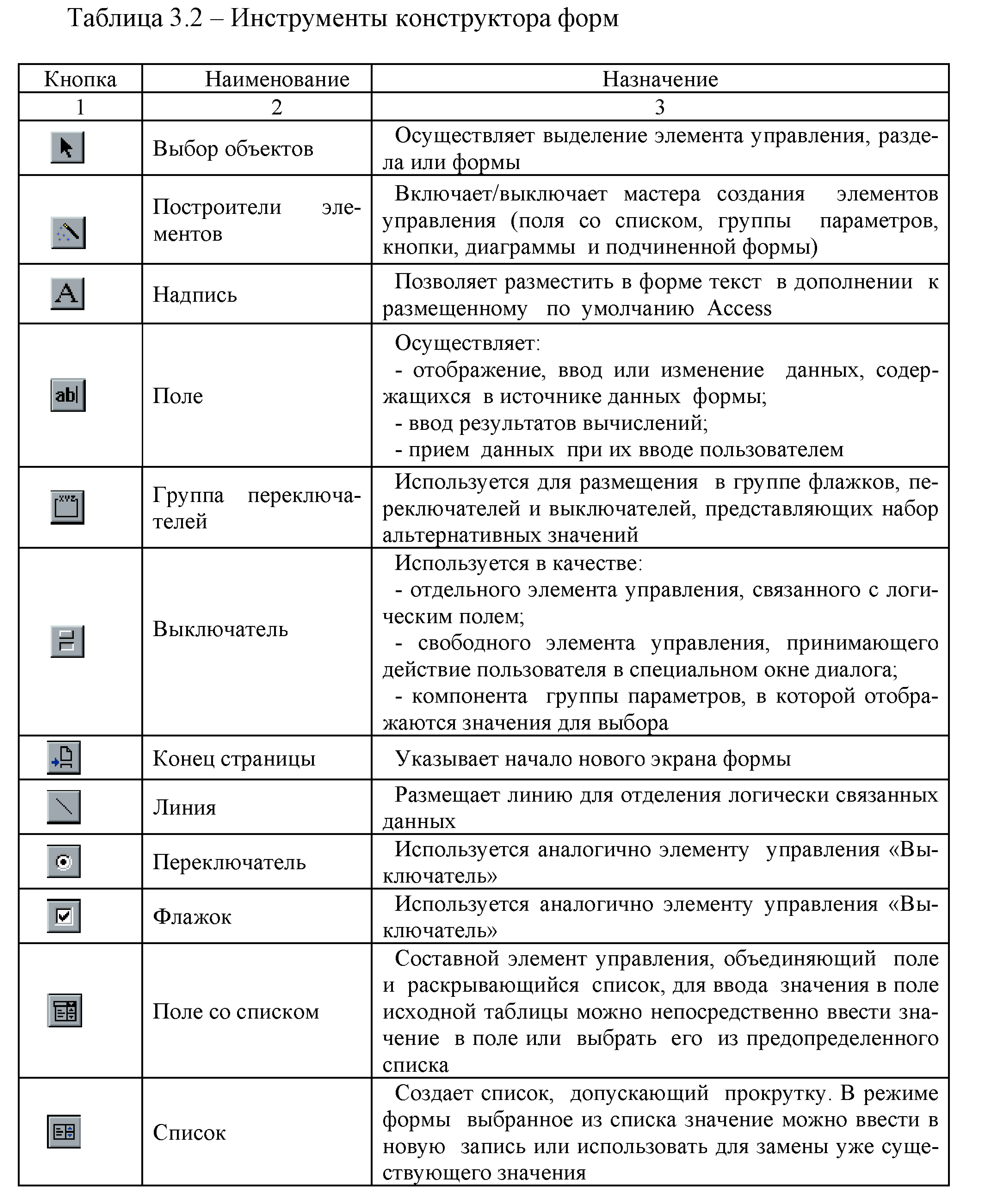 ввод результатов вычислений, прием данных при вводе. Поле со списком. Объединяет  поле и раскрывающийся список. Допустим ввод новых значений.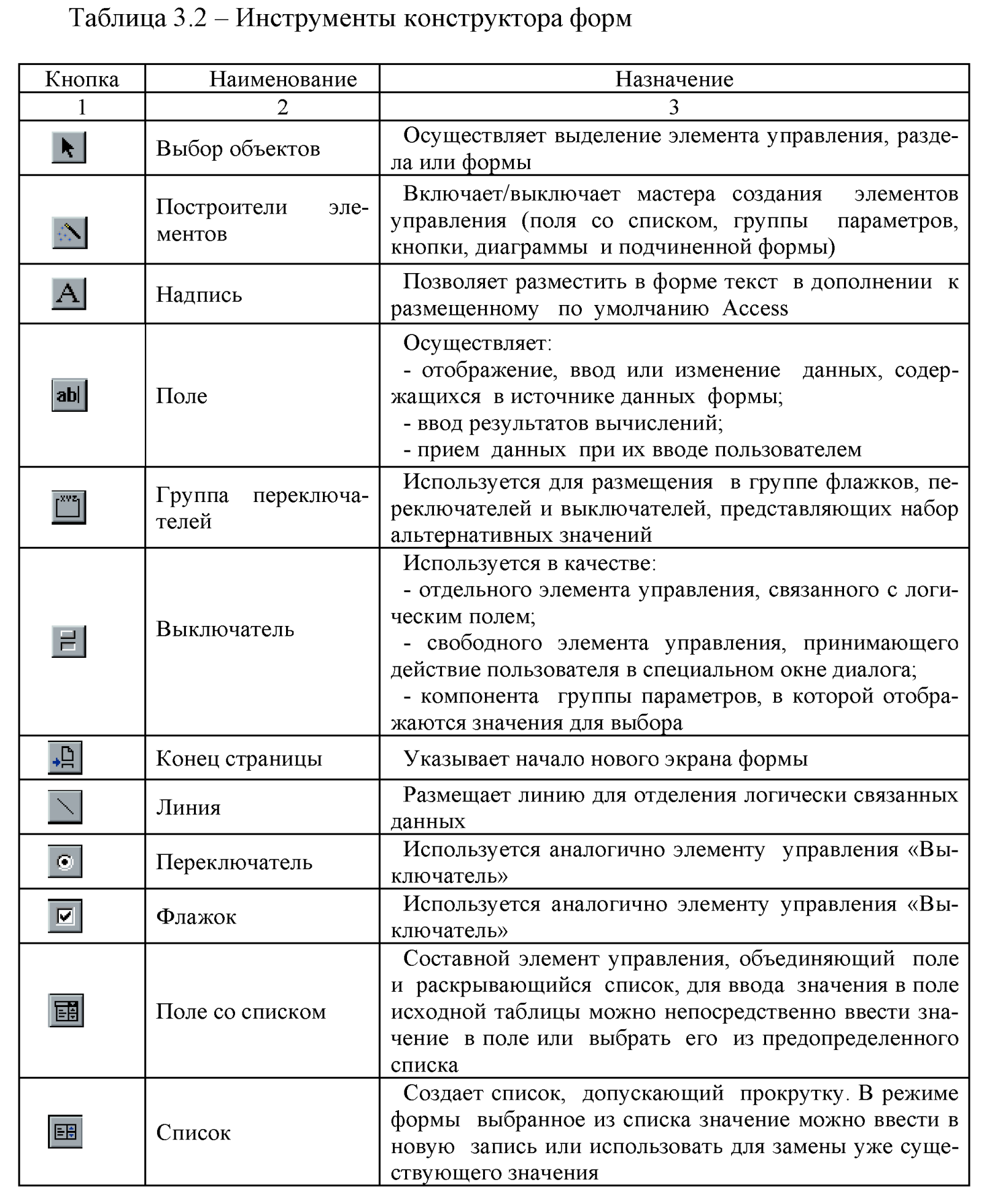   Список. Используется для ввода данных путем выбора из списка.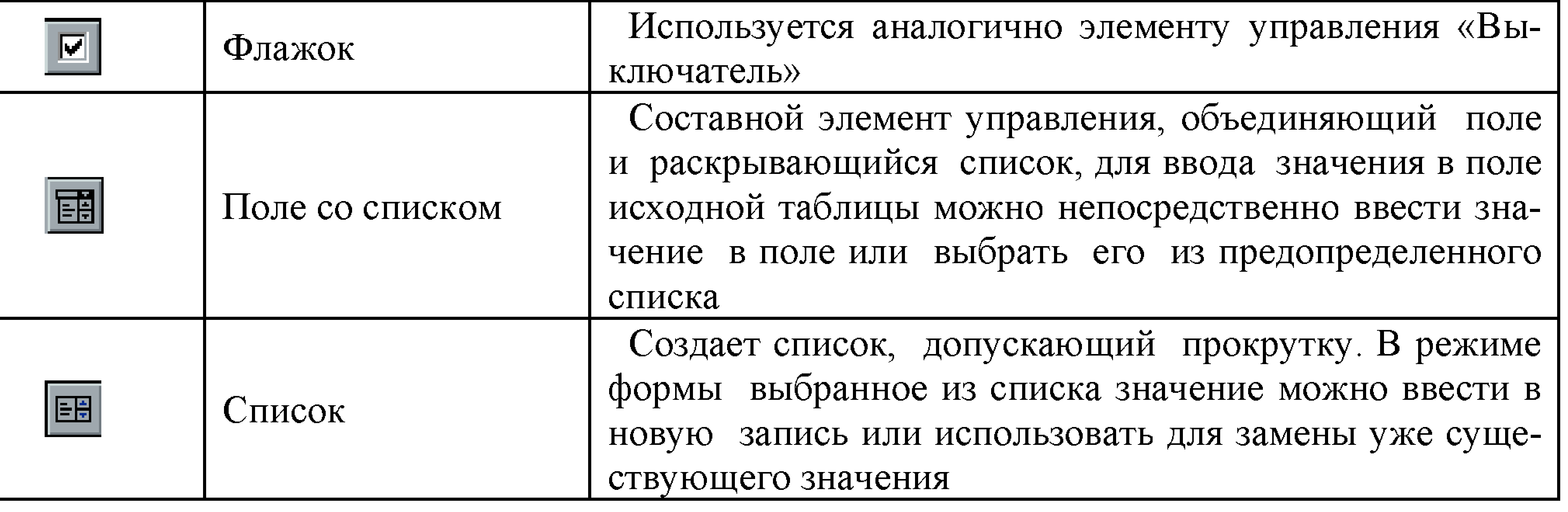  Кнопка. Позволяет осуществлять различные действия.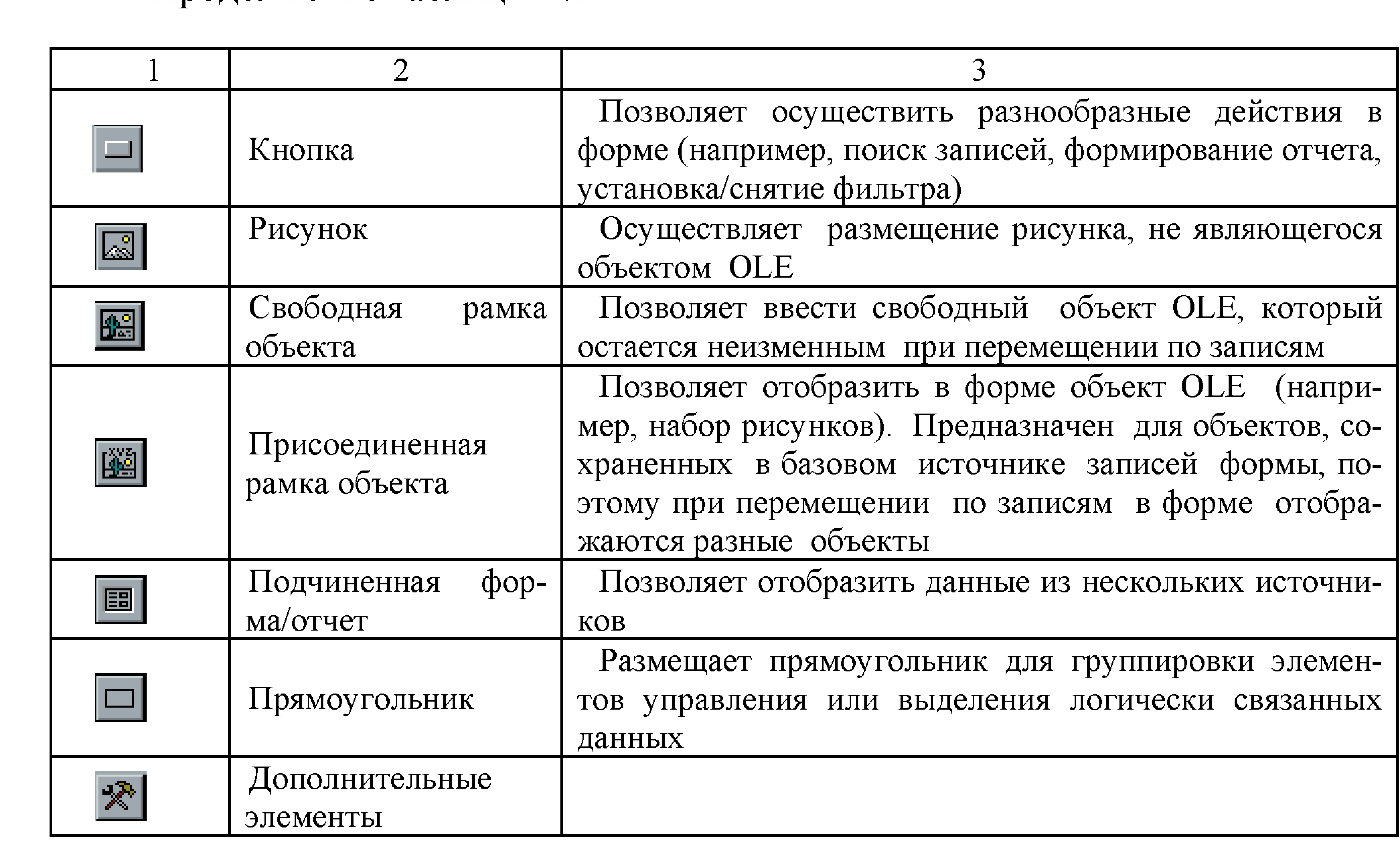  Рисунок. Осуществляет размещение рисунка, не являющегося объектом OLE.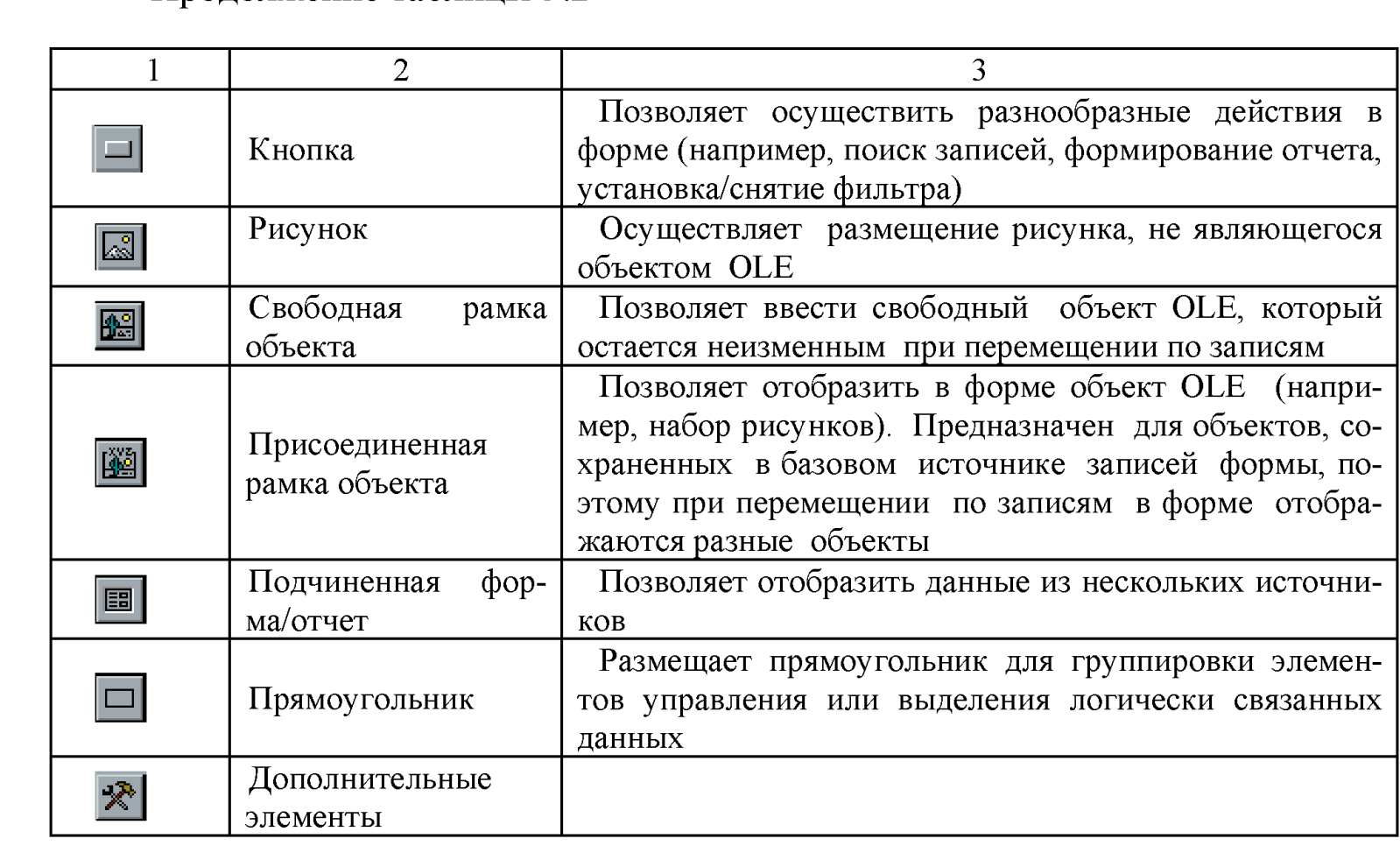 Флажок. Элемент  управления, принимающий действия пользователя и связанный с логическим полем. Флажки включаются в группу для отображения набо­ра выбираемых значенийПодчиненная форма. Для отражения формы  внутри другой формы.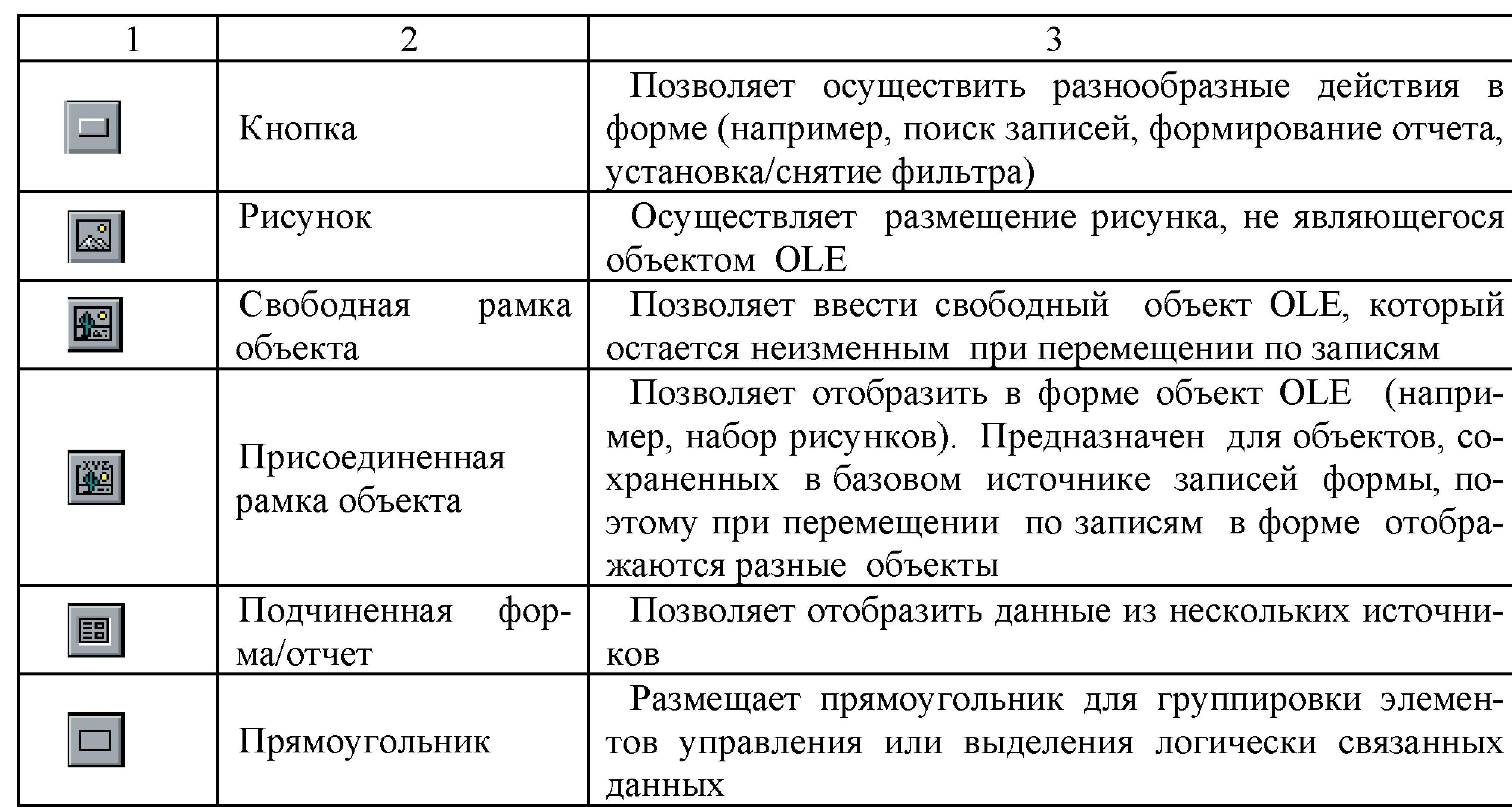 Линии, прямоугольники. Для оформления, рисования таблиц и др.Переключатель. Обычно используются в группе для отображения набора параметров, из которых необходимо выбрать один.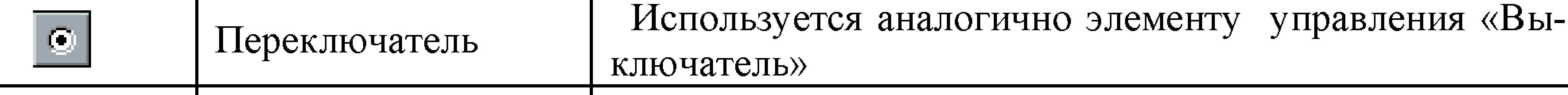 Любой объект формы, как и сама форма имеют свойства, которые можно отобразить и изменить в окне свойств. Для этого  выбрать объект ( для формы- левый верхний угол) и выполнить: ПКМ - Свойства.Для выбора источника формы (таблицы, запроса) следует использовать инструмент Добавить поля, который  находится на панели инструментов в Режиме Конструктора.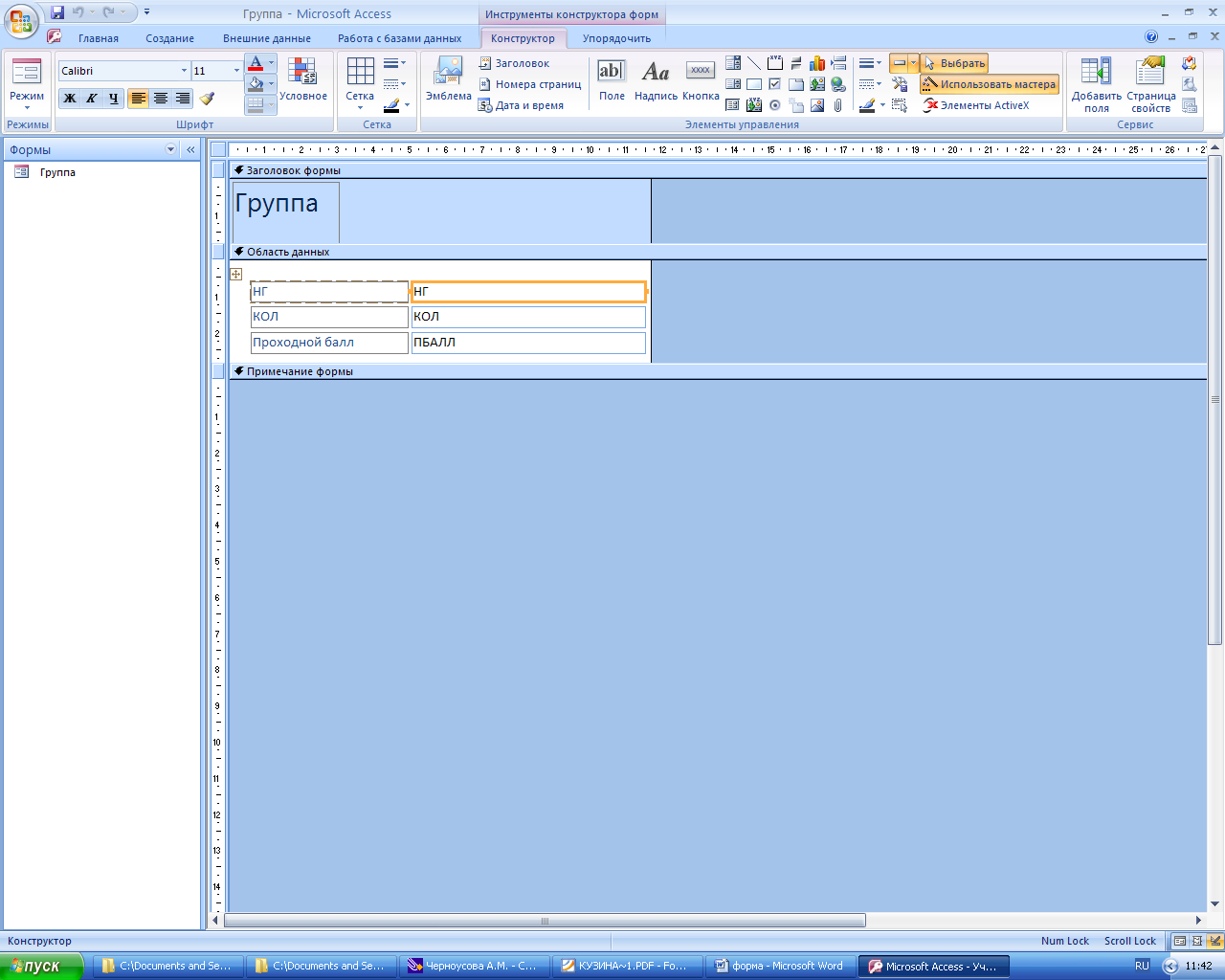 Для организации вычислений в форме необходимо создать в   Области данных свободный элемент (поле) и через свойства этого элемента  ввести необходимую формулу, операндами которой могут быть поля источника, константы, функции. Например: =[ПБАЛЛ]/[КОЛ]3.Многотабличная форма создается на основе нескольких взаимосвязанных таблиц и может состоять из одной формы или из основной и одной или нескольких подчиненных форм. Подчиненная форма может быть построена на основе как подчиненной, так и главной таблиц. Многотабличная  форма может быть создана в режиме конструктора или с помощью мастера форм. Однако в Access наиболее технологич-ным является первоначальное создание форм с помощью мастера и доработка их в режиме конструкто-ра.При создании многотабличной формы с помощью мастера Access создает для нее базовую инструкцию SQL, в которую включаются сведения об используемых таблицах и полях.Способы создания многотабличной формы с помощью мастера.1. Явное включение подчиненной формы. Подчиненная форма строится только на основе подчиненной таблицы по отношению к таблице, на основе которой построена основная часть формы.2.  Вызов связанной формы по кнопке.  Созданные мастером связанные подчиненные формы могут не включаться непосредственно в основную форму, а вызываться при  необходимости включенной в нее кнопкой. При этом открывающееся содержимое связанной формы синхронизировано с текущей записью формы. Этот способ построения удобен для сложных многотабличных форм, перегруженных большим числом элементов управления, а также в случае, когда пользователю не требуется постоянно видеть свя­занные данные.3. Без использования подчиненных и связанных форм. Такая многотабличная форма создается, если необходимо отображать записи подчиненной таблицы, дополненные полями из одной или нескольких главных таблиц. В этом случае записеобразующим источником данных, выводимых в форму, является запись подчиненной таблицы. При этом форма отображает поля из записи подчиненной таблицы и поля из единственной связанной с ней записи главной таблицы.На основе запроса. Для запроса, в котором записи уже созданы за счет объединения полей связанных записей главной и каждой из подчиненной таблиц, мастер строит форму так же, как если бы ему были заданы исходные таблицы. Благодаря этому создается форма, обеспечивающая однократное отображение данных, так как она базируется на исходных нормализованных таблицахПолученная с помощью мастера составная форма при необходимости может быть отредактирована, в том числе дополнена другими включаемыми формами в режиме Конструктор.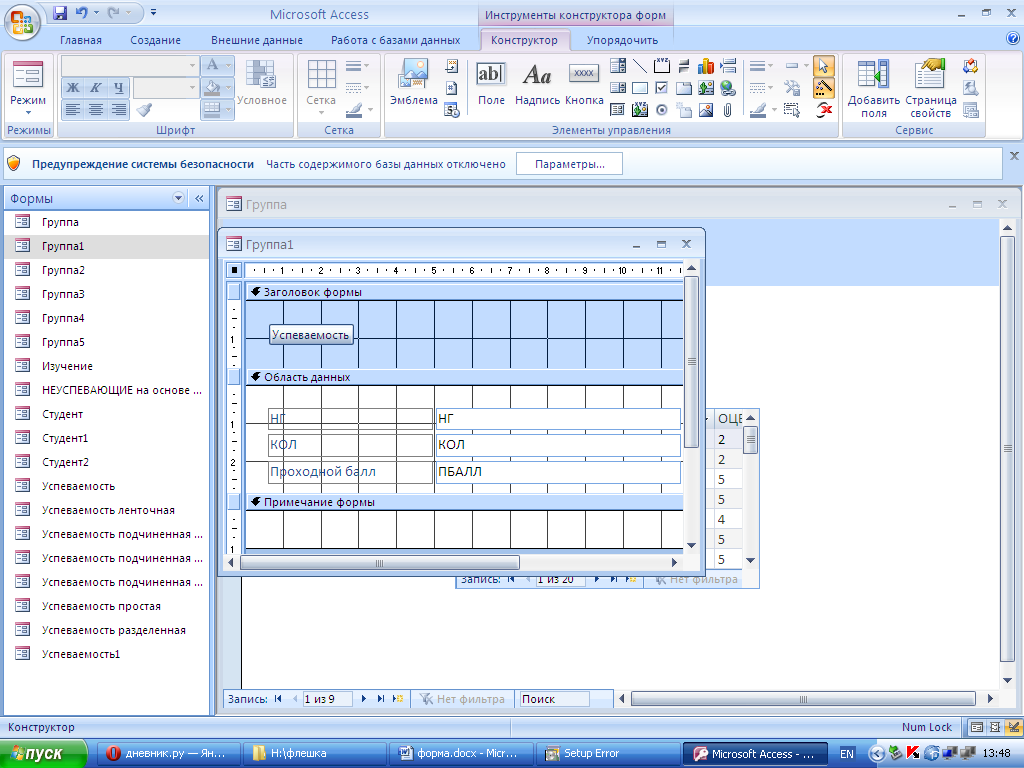 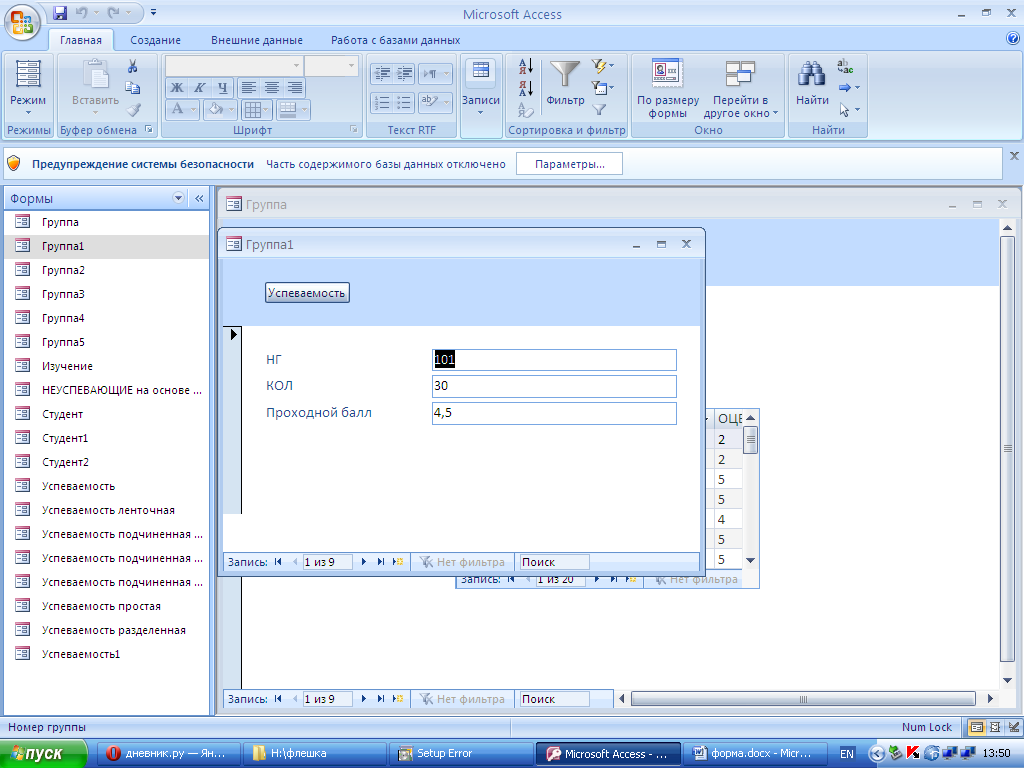 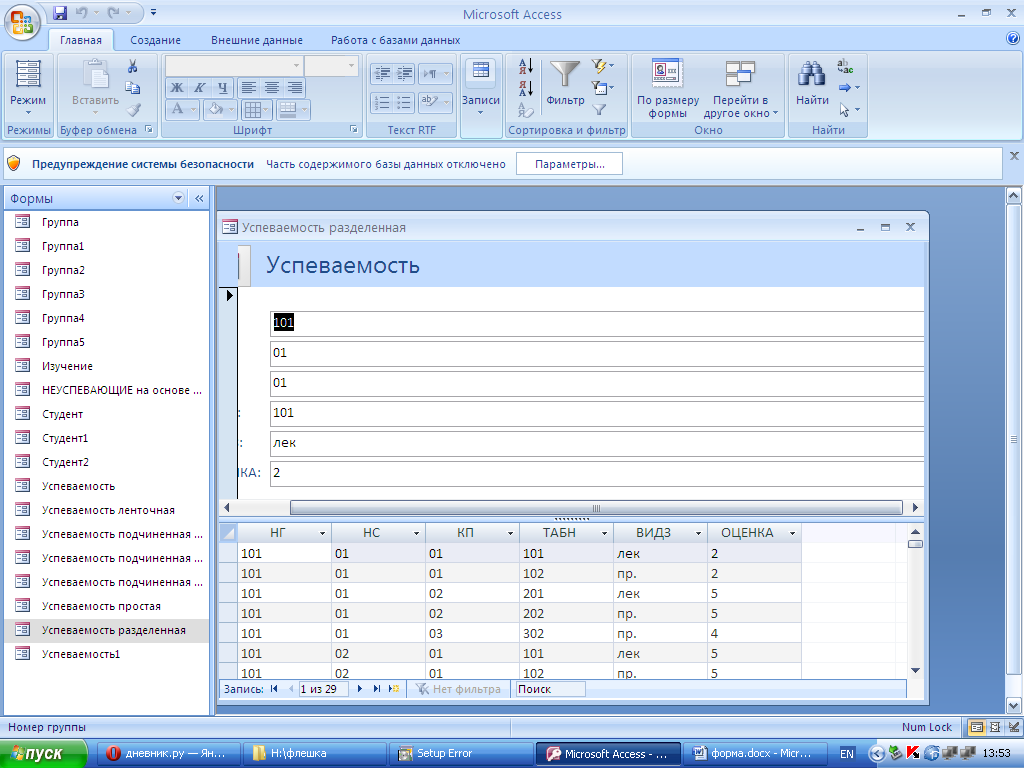 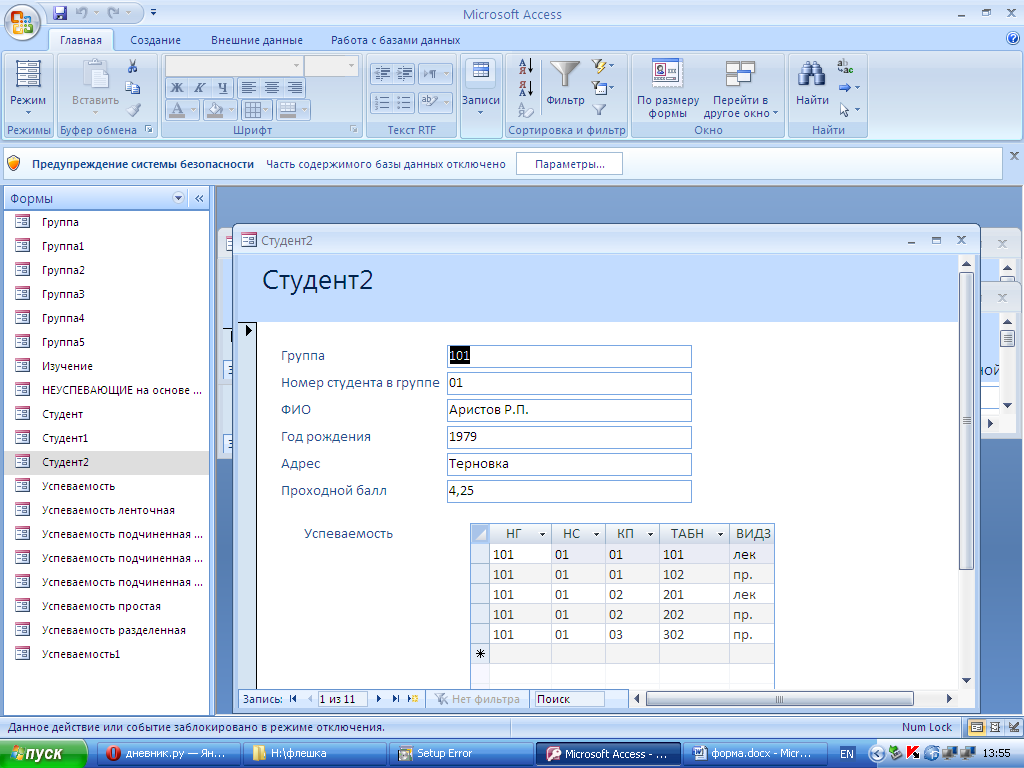 